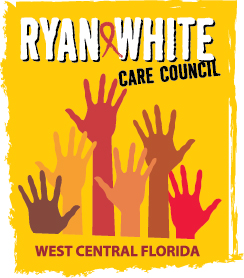 WEST CENTRAL FLORIDA RYAN WHITE CARE COUNCILMEMBERSHIP, NOMINATIONS, RECRUITMENT, AND TRAINING COMMITTEEMETRO WELLNESS & COMMUNITY CENTER - TAMPAMonday February 16, 2015	11:00 A.M. - 12:30 P.M.	AGENDACall to Order								ChairRoll Call								StaffChanges to Agenda							MembersAdoption of Minutes							Chair		January 26, 2015 (Attachment)	Care Council Report							ChairMembership Review							ChairNew Member ApprovalMember Terms ReviewCare Council Membership Review Past 5 YearsCare Council Committee Membership ReviewMembership Outreach Strategies					Chair/MembersOutreach PlanCommunity Concerns/Announcements				Chair/MembersAdjournment								Chair	Note: Items in bold are action items.The next meeting of the Ryan White Care Council will be March 4, 2015 from 1:30 pm to 3:30 pm, at the Children’s Board of Hillsborough County. The CARE COUNCIL website is at www.thecarecouncil.org.  Meeting information, agendas and minutes will be posted on this website.